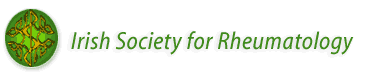 ISR SPRING MEETING - Thursday/Friday, 19/20 May 2022PROGRAMMEThursday, 19 May 202216.15-17.15	CAG Meeting – Chaired by Professor David Kane17.25-17.30	Opening Address – Professor Geraldine McCarthy, President, ISR17.30-18.15	Prof Hector Chinoy Professor of Rheumatology and Neuromuscular Disease at The University of Manchester, UK.“Update in the management of inflammatory myopathy”18.15-19.00	Dr Ronan Kavanagh  Consultant Rheumatologist, Galway Clinic and Bon Secours Hospital, Galway.  “The Music of Rheumatology”Friday, 20 May 202209.00-10.00	AbbVie Satellite Symposium		Dr David Kiefer Consultant Rheumatologist at the Rheumazentrum Ruhrgebiet Herne, Germany “The role of JAKi’s in AS and PsA: reviewing the evidence for upadacitinib” 10.00-10.45	Dr Katherine O’Reilly 		Consultant in Respiratory and Acute Medicine MMUH, Dublin.		“Interstitial lung disease in Rheumatic diseases”10.45-11.15	Coffee11.15-12.15	Clinical Cases12.15-12.45	STC Meeting  		Dr John Ryan, 		Consultant Rheumatologist, CUH12.45-14.00	Lunch14.00-14.45	Dr Nicola Goodson		Consultant Rheumatologist, Liverpool University Hospitals NHS Foundation Trust. 		“Comorbidities in Axial Spondyloarthritis”14.45-15.30	Dr Eoghan McCarthy		Consultant Rheumatologist, Beaumont Hospital, Dublin		“Biologic - Use in SLE”15.30-15.45	Prize Giving and Close of Meeting